Что такое инсультИнсульт – это синдром острого нарушения кровообращения головного мозга. Возникает, как правило, на фоне заболеваний сердечно - сосудистой системы.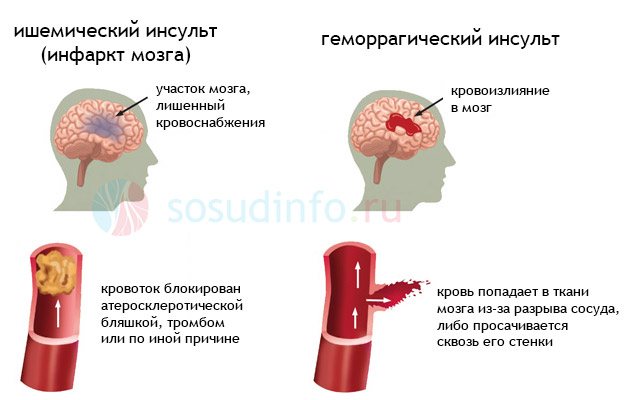 Из 100 человек перенесших инсульт:35 умирают в первые 30 дней после инсульта,13 умирают от осложнений в течение 1года после инсульта,20 становятся инвалидами частично, т.е. могут себя обслуживатьТолько 22 человека частично восстанавливаются после инсульта, т.е. могут работать.Риск повторного инсульта:15% если пациент принимает прописанные врачом лекарства35% если пациент не принимает прописанные врачом лекарства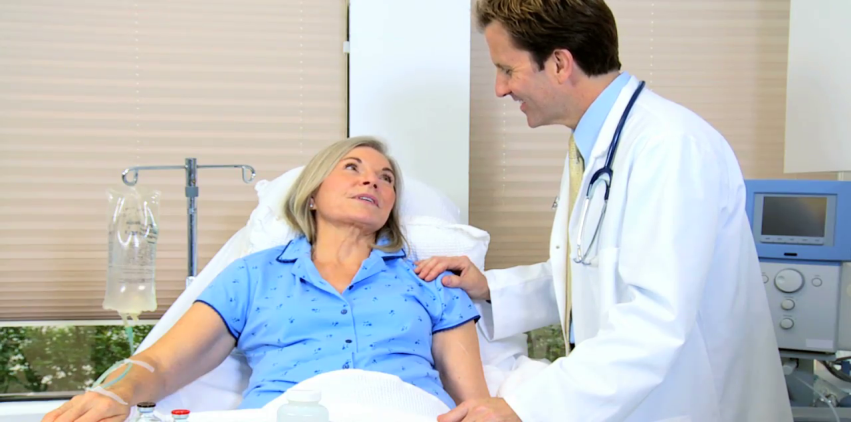 Вы находитесь в группе риска если:1. Ведёте малоподвижный образ жизни2. Имеете повышенное артериальное давление (гипертония)3. Едите много жирного, сладкого, солёного4. Курите5. Злоупотребляете алкоголем6. Испытываете постоянные стрессы7. У вас сахарный диабет или ишемическая болезнь сердца8. Один или оба родители перенесли инфаркт или инсульт9. У вас порок сердца, аритмия или вы перенесли инфаркт миокарда10. Вам больше 50 лет. Максимальный риск инсульта наступает после 50 лет и возрастает вдвое на каждые 10 лет11. Вы женщина и применяете гормональные оральные контрацептивы без контроля со стороны врача. Риск повышается, если вы курите и страдаете варикозным расширением вен.Профилактика инсультаПитайтесь правильно. Отдавайте предпочтение овощам, фруктам, злакам, бобовым, орехам, кисломолочным продуктам, нежирным сортам мяса и рыбы.При этом потребление жиров, масла, сладостей и алкоголя следует максимально сократить,Больше двигайтесь, гуляйте на свежем воздухе, занимайтесь спортом. В среднем взрослый человек должен ежедневно ходить пешком не менее 3 километров (или не менее 30 минут), Избегайте стрессов, Откажитесь от курения и алкоголя,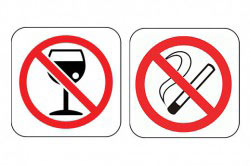 Контролируйте своё артериальное давление.Норма для взрослого человека120/80 мм рт.ст.Регулярно проходите диспансеризацию и профилактические медицинские осмотры. Для этого необходимо обратиться к своему терапевту.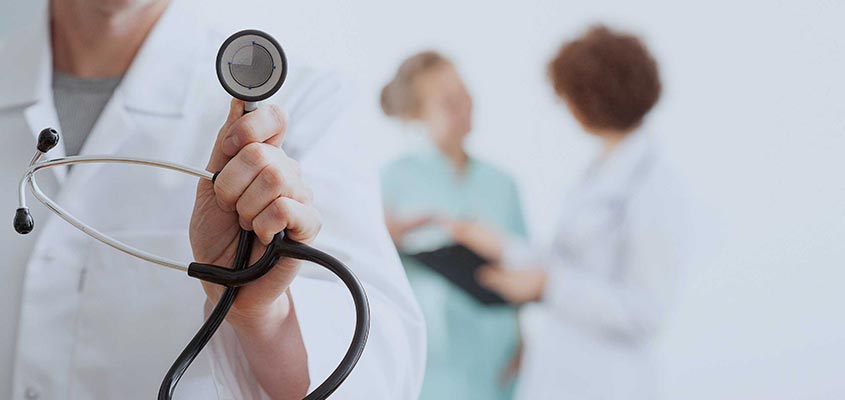 